ФИОЯшкин Сергей АлексеевичЗанимаемая должностьучитель химииУровень образованиявысшееКвалификацияучитель химии, биологии и географииНаправления подготовки и специальностиучитель химии, биологии и географииУченая степеньнетУченое званиенетДанные о повышении квалификацииЛингводидактические и прагматические основы преподавания иностранных языков в условиях реализации ФГОС, 11.02.2020 —10.04.2020Учебная дисциплина Шахматы в начальной школе в рамках реализации ФГОС НОО, 12.02.2021—12.03.2021
Реализация требований обновлённых ФГОС основного общего образования в работе учителя 10.06.2022—24.06.2022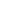 Общий стаж работы (полных лет)20Стаж работы по специальности (полных лет)15Преподаваемые учебные предметы, курсы, дисциплины«Химия», «Химия вокруг нас»